INDICAÇÃO Nº 252/2018Sugere ao Poder Executivo Municipal operação “tapa-buracos” em todas as ruas do Bairro Parque Planalto,  neste Município.Excelentíssimo Senhor Prefeito Municipal, Nos termos do Art. 108 do Regimento Interno desta Casa de Leis, dirijo-me a Vossa Excelência para sugerir que, por intermédio do Setor competente, que seja executado a operação “tapa-buracos” em todas as ruas do Bairro Parque Planalto,  neste Município.Justificativa:Munícipes procuraram este vereador cobrando providências em relação a quantidade de buracos existentes nas ruas do referido bairro o, o buracos existente no local está danificando os veículos, dificultando o tráfego pelas ruas e aumentando o risco de acidentes devido ao estado deteriorado que se encontra, causando transtornos para os motoristas que transitam por essa via, moradores pedem providências “URGENTES” a fim de eliminar o aumento periódico dos buracos já existentes. Plenário “Dr. Tancredo Neves”, em 11 de janeiro de 2018.Joel do Gás-Vereador-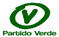 